附件二：参会人员回执单此表请务必于9月10日前反馈，邮箱： ynynyn0123456789@163.com  会务费发票反馈表(发票清单参考格式如下)：注 1、会务费发票由协会开具，尽量提前打款到上面协会账户并备注参会人员姓名；个人银行汇款、微信付款请注明单位名称。 2、回执请务必用W0rd版，以便统计。单位名称通讯地址姓名性别部门/职务邮 编（必填）手机 住宿代码费用缴纳1.会务费：1600元/人2.住宿费：175元/人.天（标间合住） 350元/人.天（包房）（住宿费由宾馆收取并开具发票）。会务费请提前打款。汇款须备注：单位名称、参会人员姓名。银行汇款：                          微信付款：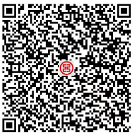 开户名称：中国机械工业质量管理协会     开户银行：中国工商银行复外支行帐　　号：02000485090223006361.会务费：1600元/人2.住宿费：175元/人.天（标间合住） 350元/人.天（包房）（住宿费由宾馆收取并开具发票）。会务费请提前打款。汇款须备注：单位名称、参会人员姓名。银行汇款：                          微信付款：开户名称：中国机械工业质量管理协会     开户银行：中国工商银行复外支行帐　　号：02000485090223006361.会务费：1600元/人2.住宿费：175元/人.天（标间合住） 350元/人.天（包房）（住宿费由宾馆收取并开具发票）。会务费请提前打款。汇款须备注：单位名称、参会人员姓名。银行汇款：                          微信付款：开户名称：中国机械工业质量管理协会     开户银行：中国工商银行复外支行帐　　号：02000485090223006361.会务费：1600元/人2.住宿费：175元/人.天（标间合住） 350元/人.天（包房）（住宿费由宾馆收取并开具发票）。会务费请提前打款。汇款须备注：单位名称、参会人员姓名。银行汇款：                          微信付款：开户名称：中国机械工业质量管理协会     开户银行：中国工商银行复外支行帐　　号：02000485090223006361.会务费：1600元/人2.住宿费：175元/人.天（标间合住） 350元/人.天（包房）（住宿费由宾馆收取并开具发票）。会务费请提前打款。汇款须备注：单位名称、参会人员姓名。银行汇款：                          微信付款：开户名称：中国机械工业质量管理协会     开户银行：中国工商银行复外支行帐　　号：0200048509022300636住宿意向1 标间合住   2 包房   X不住   （填写代码）1 标间合住   2 包房   X不住   （填写代码）1 标间合住   2 包房   X不住   （填写代码）1 标间合住   2 包房   X不住   （填写代码）1 标间合住   2 包房   X不住   （填写代码）项目发票名称发票选项需开增值税专用发票的信息□专票□普票XX公司会展服务--□会务费        --□会议费--□培训费1、纳税人识别号： 2、开户银行及账号： 3、地址：   4、电话： 开票时间□会前开（  ）□会中开（  ）□会后开（  ）参加会议人数□开几张发票  （ ）人一张 共（ ）张